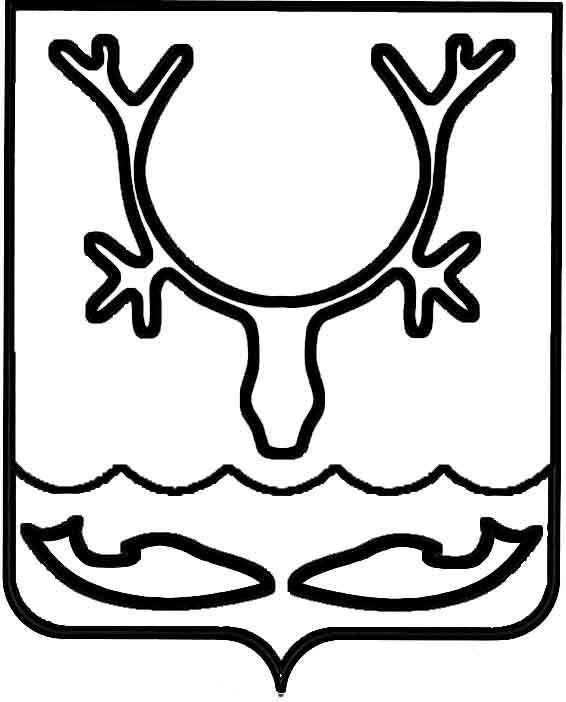 Администрация муниципального образования
"Городской округ "Город Нарьян-Мар"ПОСТАНОВЛЕНИЕВ соответствии с Федеральным законом от 06.10.2003 № 131-ФЗ "Об общих принципах организации местного самоуправления в Российской Федерации", протоколами заседаний комиссии по ценовой и тарифной политике муниципального образования "Городской округ "Город Нарьян-Мар" от 30.06.2021 № 1, от 25.10.2021                    № 2 Администрация муниципального образования "Городской округ "Город                    Нарьян-Мар"П О С Т А Н О В Л Я Е Т:Внести в постановление Администрации МО "Городской округ "Город              Нарьян-Мар" от 26.07.2017 № 877 "Об установлении цен (тарифов) на услуги бань                МО "Городской округ "Город Нарьян-Мар" следующие изменения:Пункт 1 изложить в следующей редакции:"1. Установить экономически обоснованные тарифы на услуги общего отделения общественных бань в следующих размерах:-	баня № 1 – 409,67 рублей за одно посещение;-	баня № 2 – 448,91 рублей за одно посещение;-	баня № 3 – 524,42 рубля за одно посещение;-	баня № 4 – 409,92 рублей за одно посещение.".1.2.	Приложение к постановлению изложить в редакции согласно приложению                   к настоящему постановлению.2.	Настоящее постановление вступает в силу с 1 января 2022 года и подлежит официальному опубликованию.Приложениек постановлению Администрации муниципального образования"Городской округ "Город Нарьян-Мар"от 26.10.2021 № 1301"Приложениек постановлению Администрации МО"Городской округ "Город Нарьян-Мар"от 26.07.2017 № 877ЦЕНЫ(ТАРИФЫ) НА УСЛУГИ БАНЬ № 1, 2, 3, 4(СТОИМОСТЬ РАЗОВОГО БИЛЕТА)(руб., коп.)".26.10.2021№1301О внесении изменений в постановление Администрации МО "Городской округ "Город Нарьян-Мар" от 26.07.2017 № 877 "Об установлении цен (тарифов) на услуги бань МО "Городской округ "Город           Нарьян-Мар"Глава города Нарьян-Мара О.О. БелакДни посещенияБаня № 1 Баня № 2 Баня № 3Баня № 3Баня № 4 Дни посещенияБаня № 1 Баня № 2 Общее отделениеДушевое отделениеБаня № 4 понедельник, вторник, среда180,00180,00180,00240,00130,00четверг, пятница240,00240,00240,00290,00130,00суббота, воскресенье360,00360,00360,00415,00180,00